The Community Partnership for the Prevention of Homelessness (TCP) requires any contractor to submit deliverables to support the contract. All contract deliverables are required for submission within 20 calendar days of the date of contract issuance. Please complete the checklist and return to TCP with applicable deliverables. TCP will return this to the agency executive leadership as a receipt of submission. Please retain this document once returned for your records. If you need more information on the documents listed below, please review your contract or visit our website:http://www.community-partnership.org/providers/contract-documentsContract InformationContract DeliverablesDeliverable ExemptionUse the table below to note deliverables your contract is expect from submitting and the reason for exemption.  If additional lines are needed, submit on a separate document signed by the staff submitting the deliverables. Acknowledgment By signing this form, you acknowledge the submission of TCP required contract deliverables. All deliverables must be reviewed and deemed acceptable before payment on any submitted invoices can be made. 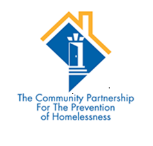 The Community Partnership for the Prevention of Homelessness Contract Deliverable Submission Form  Name:Date of Submission:Date of Submission:Title:Contract Number: Contract Number: Email:Program Name:Program Name:     Management                                           Management                                           Management                                           Sole Source       Sole Source       Sole Source      HUD    HUD   Other: ____________________________    Other: ____________________________    Other: ____________________________    Other: ____________________________    Other: ____________________________    Other: ____________________________    Other: ____________________________ Deliverable (Document Title)                                                                    Reason for ExemptionPreparer SignatureDateTCP Staff Only Comments:Resubmission Required: Yes  No                         If Yes, Date of Resubmission: _________________________TCP Staff SignatureDate